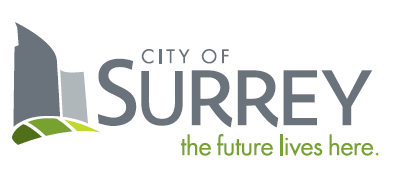 SCHEDULE B – QUOTATIONRFQ Title:	Network Switch Replacement, Cisco RFQ No:	1220-040-2022-085CONTRACTORLegal Name: 			Contact Person and Title:		Business Address:		Business Telephone:		Business Fax:			Business E-Mail Address:		CITY OF SURREYCity Representative:	Sunny Kaila, Manager, Procurement ServicesE-mail for PDF Files:	purchasing@surrey.caIf this Quotation is accepted by the City, a contract will be created as described in:the Agreement;the RFQ; andother terms, if any, that are agreed to by the parties in writing.Capitalized terms used and not defined in this Quotation will have the meanings given to them in the RFQ.  Except as specifically modified by this Quotation, all terms, conditions, representations, warranties and covenants as set out in the RFQ will remain in full force and effect.I/We have reviewed the RFQ Attachment 1 – Agreement – Goods and Services.  If requested by the City, I/we would be prepared to enter into that Agreement, amended by the following departures (list, if any):Section			Requested Departure(s)	Please State Reason for the Departure(s):The City requires that the successful Contractor have the following in place before providing the Goods and Services:Workers’ Compensation Board coverage in good standing and further, if an “Owner Operator” is involved, personal operator protection (P.O.P.) will be provided,Workers' Compensation Registration Number ___________________________;Prime Contractor qualified coordinator is Name:  _______________ and Contact Number:  _________________________;Insurance coverage for the amounts required in the proposed Agreement as a minimum, naming the City as additional insured and generally in compliance with the City’s sample insurance certificate form available on the City’s Website at www.surrey.ca search Standard Certificate of Insurance;City of Surrey or Intermunicipal Business License:  Number ________________;If the Contractor’s Goods and Services are subject to GST, the Contractor’s GST Number is _____________________________________; andIf the Contractor is a company, the company name indicated above is registered with the Registrar of Companies in the Province of British Columbia, Canada, Incorporation Number ___________________________________.As of the date of this Quotation, we advise that we have the ability to meet all of the above requirements except as follows (list, if any):Requested Departure(s):	Please State Reason for the Departure(s):The Contractor acknowledges that the departures it has requested in Sections 3 and 4 of this Quotation will not form part of the Agreement unless and until the City agrees to them in writing by initialing or otherwise specifically consenting in writing to be bound by any of them.Changes and Additions to Specifications:In addition to the warranties provided in the Agreement, this Quotation includes the following warranties:I/We have reviewed the RFQ Attachment 1, Schedule A – Specifications of Goods and Scope of Services. If requested by the City, I/we would be prepared to meet those requirements, amended by the following departures and additions (list, if any):	Requested Departure(s) 	Please State Reason for the Departure(s):Fees and PaymentsThe Contractor offers to supply to the City of Surrey the Goods and Services for the prices plus applicable taxes as follows:A cash discount of ______% will be allowed if invoices are paid within _____ days, or the _____ day of the month following, or net 30 days, on a best effort basisTime Schedule:Contractors should provide an estimated schedule, with major item descriptions and times indicating a commitment to provide the Goods and perform the Services within the time specified (use the spaces provided and/or attach additional pages, if necessary).MILESTONE DATES __________________________________Experience, Reputation and Resources:Contractor's relevant experience and qualifications in delivering Goods similar to those required by the Agreement (use the spaces provided and/or attach additional pages, if necessary):Contractor's references (name and telephone number) (use the spaces provided and/or attach additional pages, if necessary).  The City's preference is to have a minimum of three references.  Previous clients of the Contractor may be contacted at the City’s discretion.Contractors should identify and provide the background and experience of all key personnel proposed to provide the Goods and Services (use the spaces provided and/or attach additional pages, if necessary):Key PersonnelI/We the undersigned duly authorized representatives of the Contractor, having received and carefully reviewed the RFQ and the Agreement, submit this Quotation in response to the RFQ.This Quotation is offered by the Contractor this _______ day of _______________, 202_.CONTRACTORI/We have the authority to bind the Contractor.Part NumberSmart Account MandatoryDescriptionUnit PriceQtyExtended PriceExtended PriceC9200L-48P-4G-E-Catalyst 9200L 48-port PoE+, 4 x 1G, Network Essentials55C9200L-NW-E-48YesC9200L Network Essentials, 48-port license55PWR-C5-1KWAC/2-1KW AC Config 5 Power Supply - Secondary Power Supply55CAB-TA-NA-North America AC Type A Power Cable110C9200-STACK-BLANK-Catalyst 9200 Blank Stack Module110C9200L-DNA-E-48YesC9200L Cisco DNA Essentials, 48-port Term license55C9200L-DNA-E-48-3Y-C9200L Cisco DNA Essentials, 48-port, 3 Year Term license55NETWORK-PNP-NONE-Network Plug-n-Play Opt Out SKU55C9200L-24P-4G-E-Catalyst 9200L 24-port PoE+, 4 x 1G, Network Essentials68C9200L-NW-E-24YesC9200L Network Essentials, 24-port license68PWR-C5-600WAC/2-600W AC Config 5 Power Supply - Secondary Power Supply68CAB-TA-NA-North America AC Type A Power Cable136C9200-STACK-BLANK-Catalyst 9200 Blank Stack Module136C9200L-DNA-E-24YesC9200L Cisco DNA Essentials, 24-port Term license68C9200L-DNA-E-24-3Y-C9200L Cisco DNA Essentials, 24-port, 3 Year Term license68NETWORK-PNP-NONE-Network Plug-n-Play Opt Out SKU68Freight: FOB Destination Prepaid.Currency: CanadianFreight: FOB Destination Prepaid.Currency: CanadianSubtotal:Subtotal:Subtotal:Subtotal:Freight: FOB Destination Prepaid.Currency: CanadianFreight: FOB Destination Prepaid.Currency: CanadianFees, Levies, etc:Fees, Levies, etc:Fees, Levies, etc:Fees, Levies, etc:Freight: FOB Destination Prepaid.Currency: CanadianFreight: FOB Destination Prepaid.Currency: CanadianTaxes (GST & PST):Taxes (GST & PST):Taxes (GST & PST):Taxes (GST & PST):Freight: FOB Destination Prepaid.Currency: CanadianFreight: FOB Destination Prepaid.Currency: CanadianTOTAL QUOTATION PRICE:TOTAL QUOTATION PRICE:TOTAL QUOTATION PRICE:TOTAL QUOTATION PRICE:ACTIVITYSCHEDULE IN ___________SCHEDULE IN ___________SCHEDULE IN ___________SCHEDULE IN ___________SCHEDULE IN ___________SCHEDULE IN ___________SCHEDULE IN ___________SCHEDULE IN ___________SCHEDULE IN ___________SCHEDULE IN ___________12345678910Name:Experience:Dates:Project Name:Responsibility:________________________________________(Legal Name of Contractor)_________________________________________(Signature of Authorized Signatory)_______________________________________(Print Name and Position of Authorized Signatory)________________________________________(Signature of Authorized Signatory)________________________________________(Print Name and Position of Authorized Signatory)